Complete this form and upload it into the Plan of Study – Part I available in your Grad Rebel Gateway student portal. Once submitted, the form will route electronically for signatures. Upon approval by the Graduate College, a final copy of the form will be emailed to your Rebelmail account.Refer to the 2017-18 Graduate Catalog for degree requirements:https://catalog.unlv.edu/preview_program.php?catoid=20&poid=4940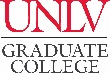 PLAN OF STUDY - Part IIDOCTOR OF EDUCATION – CURRICULUM & INSTRUCTIONScience Education Track 2017-18CatalogCOURSE REQUIREMENTSRequired Courses - 12 CreditsRequired Courses - 12 CreditsRequired Courses - 12 CreditsRequired Courses - 12 CreditsRequired Courses - 12 CreditsRequired Courses - 12 CreditsRequired Courses - 12 CreditsRequired Courses - 12 CreditsCOURSE(Prefix & #)CREDITSGRADE (if completed)TERM(Taken/anticipated)SUBSTITUTION/TRANSFER (if applicable)SUBSTITUTION/TRANSFER (if applicable)SUBSTITUTION/TRANSFER (if applicable)SUBSTITUTION/TRANSFER (if applicable)COURSE(Prefix & #)CREDITSGRADE (if completed)TERM(Taken/anticipated)COURSECREDITSGRADEINSTITUTIONCIG 761CIG 777CIG 780CIG 784Area of Emphasis Elective Courses - 15 CreditsComplete 15 credits of electives within your area of emphasis, or any 600- 700-level advisor-approved course with a BIOL, CHE, PHY, ENV, GEO, GEY, ENG, AST, or SCI prefix.  *Students should check with the relevant department to ensure they meet any admission and/or prerequisite requirements.* {CIG 775, CIG 776, CIG 788}Area of Emphasis Elective Courses - 15 CreditsComplete 15 credits of electives within your area of emphasis, or any 600- 700-level advisor-approved course with a BIOL, CHE, PHY, ENV, GEO, GEY, ENG, AST, or SCI prefix.  *Students should check with the relevant department to ensure they meet any admission and/or prerequisite requirements.* {CIG 775, CIG 776, CIG 788}Area of Emphasis Elective Courses - 15 CreditsComplete 15 credits of electives within your area of emphasis, or any 600- 700-level advisor-approved course with a BIOL, CHE, PHY, ENV, GEO, GEY, ENG, AST, or SCI prefix.  *Students should check with the relevant department to ensure they meet any admission and/or prerequisite requirements.* {CIG 775, CIG 776, CIG 788}Area of Emphasis Elective Courses - 15 CreditsComplete 15 credits of electives within your area of emphasis, or any 600- 700-level advisor-approved course with a BIOL, CHE, PHY, ENV, GEO, GEY, ENG, AST, or SCI prefix.  *Students should check with the relevant department to ensure they meet any admission and/or prerequisite requirements.* {CIG 775, CIG 776, CIG 788}Area of Emphasis Elective Courses - 15 CreditsComplete 15 credits of electives within your area of emphasis, or any 600- 700-level advisor-approved course with a BIOL, CHE, PHY, ENV, GEO, GEY, ENG, AST, or SCI prefix.  *Students should check with the relevant department to ensure they meet any admission and/or prerequisite requirements.* {CIG 775, CIG 776, CIG 788}Area of Emphasis Elective Courses - 15 CreditsComplete 15 credits of electives within your area of emphasis, or any 600- 700-level advisor-approved course with a BIOL, CHE, PHY, ENV, GEO, GEY, ENG, AST, or SCI prefix.  *Students should check with the relevant department to ensure they meet any admission and/or prerequisite requirements.* {CIG 775, CIG 776, CIG 788}Area of Emphasis Elective Courses - 15 CreditsComplete 15 credits of electives within your area of emphasis, or any 600- 700-level advisor-approved course with a BIOL, CHE, PHY, ENV, GEO, GEY, ENG, AST, or SCI prefix.  *Students should check with the relevant department to ensure they meet any admission and/or prerequisite requirements.* {CIG 775, CIG 776, CIG 788}Area of Emphasis Elective Courses - 15 CreditsComplete 15 credits of electives within your area of emphasis, or any 600- 700-level advisor-approved course with a BIOL, CHE, PHY, ENV, GEO, GEY, ENG, AST, or SCI prefix.  *Students should check with the relevant department to ensure they meet any admission and/or prerequisite requirements.* {CIG 775, CIG 776, CIG 788}COURSE(Prefix & #)CREDITSGRADE (if completed)TERM(Taken/anticipated)SUBSTITUTION/TRANSFER (if applicable)SUBSTITUTION/TRANSFER (if applicable)SUBSTITUTION/TRANSFER (if applicable)SUBSTITUTION/TRANSFER (if applicable)COURSE(Prefix & #)CREDITSGRADE (if completed)TERM(Taken/anticipated)COURSECREDITSGRADEINSTITUTIONCognate Courses - 9 CreditsComplete nine credits of advisor-approved cognate coursework relating to the area of interest.Cognate Courses - 9 CreditsComplete nine credits of advisor-approved cognate coursework relating to the area of interest.Cognate Courses - 9 CreditsComplete nine credits of advisor-approved cognate coursework relating to the area of interest.Cognate Courses - 9 CreditsComplete nine credits of advisor-approved cognate coursework relating to the area of interest.Cognate Courses - 9 CreditsComplete nine credits of advisor-approved cognate coursework relating to the area of interest.Cognate Courses - 9 CreditsComplete nine credits of advisor-approved cognate coursework relating to the area of interest.Cognate Courses - 9 CreditsComplete nine credits of advisor-approved cognate coursework relating to the area of interest.Cognate Courses - 9 CreditsComplete nine credits of advisor-approved cognate coursework relating to the area of interest.COURSE(Prefix & #)CREDITSGRADE (if completed)TERM(Taken/anticipated)SUBSTITUTION/TRANSFER (if applicable)SUBSTITUTION/TRANSFER (if applicable)SUBSTITUTION/TRANSFER (if applicable)SUBSTITUTION/TRANSFER (if applicable)COURSE(Prefix & #)CREDITSGRADE (if completed)TERM(Taken/anticipated)COURSECREDITSGRADEINSTITUTIONResearch Required Courses - 9 CreditsResearch Required Courses - 9 CreditsResearch Required Courses - 9 CreditsResearch Required Courses - 9 CreditsResearch Required Courses - 9 CreditsResearch Required Courses - 9 CreditsResearch Required Courses - 9 CreditsResearch Required Courses - 9 CreditsCOURSE(Prefix & #)CREDITSGRADE (if completed)TERM(Taken/anticipated)SUBSTITUTION/TRANSFER (if applicable)SUBSTITUTION/TRANSFER (if applicable)SUBSTITUTION/TRANSFER (if applicable)SUBSTITUTION/TRANSFER (if applicable)COURSE(Prefix & #)CREDITSGRADE (if completed)TERM(Taken/anticipated)COURSECREDITSGRADEINSTITUTIONCIG 790EPY 718EPY 721Research Elective Course - 3 CreditsComplete one of the following courses:  EPY 716, EPY 722, EPY 726, EPY 730, EPY 733Research Elective Course - 3 CreditsComplete one of the following courses:  EPY 716, EPY 722, EPY 726, EPY 730, EPY 733Research Elective Course - 3 CreditsComplete one of the following courses:  EPY 716, EPY 722, EPY 726, EPY 730, EPY 733Research Elective Course - 3 CreditsComplete one of the following courses:  EPY 716, EPY 722, EPY 726, EPY 730, EPY 733Research Elective Course - 3 CreditsComplete one of the following courses:  EPY 716, EPY 722, EPY 726, EPY 730, EPY 733Research Elective Course - 3 CreditsComplete one of the following courses:  EPY 716, EPY 722, EPY 726, EPY 730, EPY 733Research Elective Course - 3 CreditsComplete one of the following courses:  EPY 716, EPY 722, EPY 726, EPY 730, EPY 733Research Elective Course - 3 CreditsComplete one of the following courses:  EPY 716, EPY 722, EPY 726, EPY 730, EPY 733COURSE(Prefix & #)CREDITSGRADE (if completed)TERM(Taken/anticipated)SUBSTITUTION/TRANSFER (if applicable)SUBSTITUTION/TRANSFER (if applicable)SUBSTITUTION/TRANSFER (if applicable)SUBSTITUTION/TRANSFER (if applicable)COURSE(Prefix & #)CREDITSGRADE (if completed)TERM(Taken/anticipated)COURSECREDITSGRADEINSTITUTIONInternship Course - 6 CreditsInternship Course - 6 CreditsInternship Course - 6 CreditsInternship Course - 6 CreditsInternship Course - 6 CreditsInternship Course - 6 CreditsInternship Course - 6 CreditsInternship Course - 6 CreditsCOURSE(Prefix & #)CREDITSGRADE (if completed)TERM(Taken/anticipated)SUBSTITUTION/TRANSFER (if applicable)SUBSTITUTION/TRANSFER (if applicable)SUBSTITUTION/TRANSFER (if applicable)SUBSTITUTION/TRANSFER (if applicable)COURSE(Prefix & #)CREDITSGRADE (if completed)TERM(Taken/anticipated)COURSECREDITSGRADEINSTITUTIONCIG 791Dissertation - 15 CreditsDissertation - 15 CreditsDissertation - 15 CreditsDissertation - 15 CreditsDissertation - 15 CreditsDissertation - 15 CreditsDissertation - 15 CreditsDissertation - 15 CreditsCOURSE(Prefix & #)CREDITSGRADE (if completed)TERM(Taken/anticipated)SUBSTITUTION/TRANSFER (if applicable)SUBSTITUTION/TRANSFER (if applicable)SUBSTITUTION/TRANSFER (if applicable)SUBSTITUTION/TRANSFER (if applicable)COURSE(Prefix & #)CREDITSGRADE (if completed)TERM(Taken/anticipated)COURSECREDITSGRADEINSTITUTIONCIG 799TOTAL CREDITS* Minimum credits required for graduation = 69GRADUATION POLICIESA minimum of 50 percent of the degree program must be 700-level courses excluding thesis, dissertation, or professional/scholarly paper. Individual departments may require more than the Graduate College minimum.Courses used to fulfill requirements for one degree may not be used toward another degree. A candidate for an advanced degree or graduate certificate must have a minimum Graduate Program Grade Point Average of 3.00 to be eligible to graduate or receive the certificate.Refer to the Thesis and Dissertation Format and Submission Guidelines webpage for a breakdown of requirements.Refer to the Graduate Catalog for all Academic, Transfer Credit, and program-related policies and requirements.